Управление образования Администрации МО «Игринский район»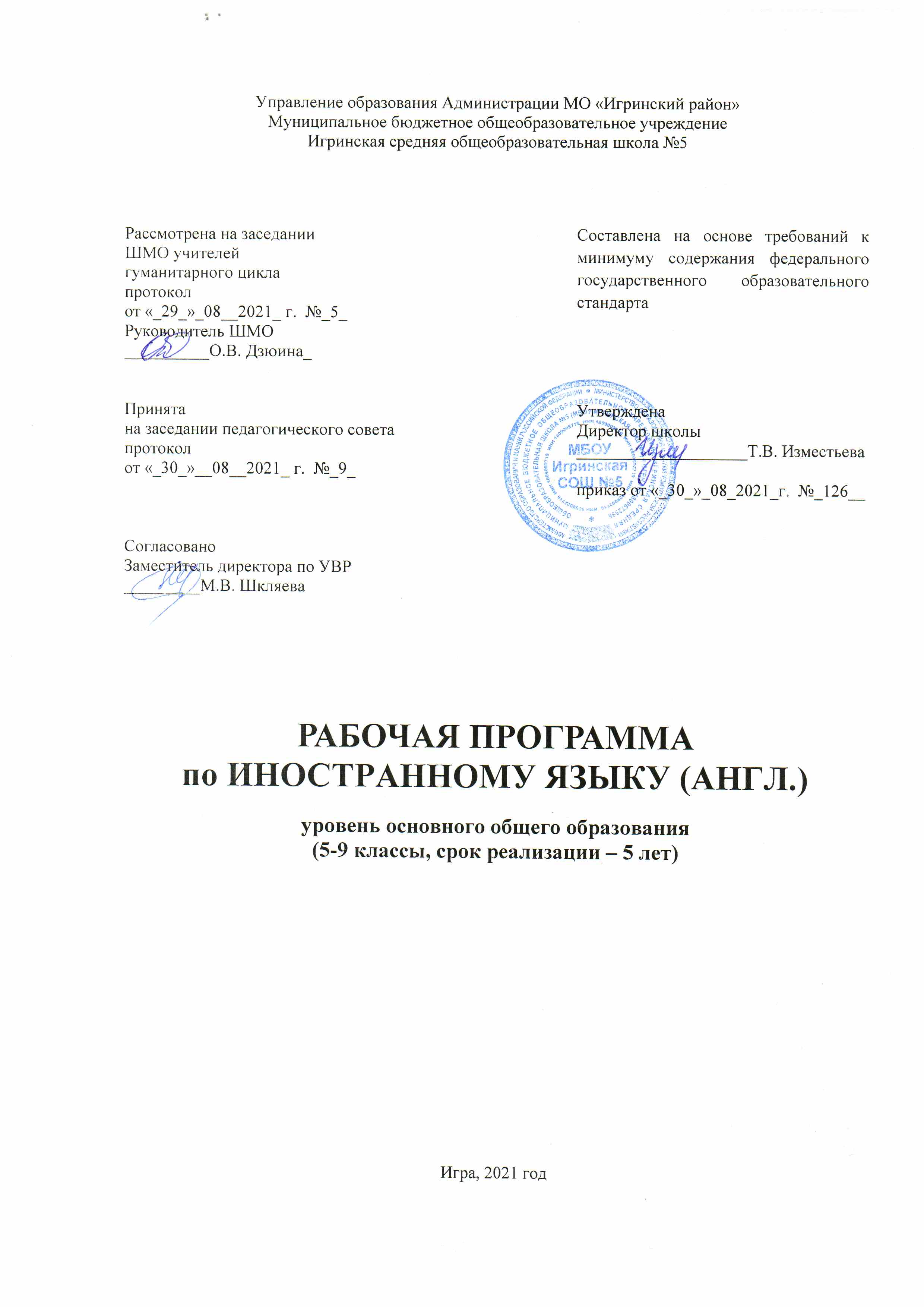 Муниципальное бюджетное общеобразовательное учреждениеИгринская средняя общеобразовательная школа №5Согласовано.Заместитель директора по УВР_____________М.В. Шкляева«_»_     _2021_ г.  РАБОЧАЯ ПРОГРАММАПО  АНГЛИЙСКОМУ ЯЗЫКУ  5-9 классыИгра, 2020 годПояснительная запискаРабочая программа по английскому языку предназначена на уровень образования ООО, разработана в соответствии с нормативными актами: 1. Федеральный закон от 29.12.2012 № 273-ФЗ (ред. от 31.07.2020 г.) «Об образовании в Российской Федерации» (с изм. и доп., вступ. в силу с 01.09.2020 г.). 2. Паспорт национального проекта «Образование» (утв. президиумом Совета при Президенте РФ по стратегическому развитию и национальным проектам, протокол от 24.12.2018 № 16) 3. Государственная программа Российской Федерации «Развитие образования» (утв. Постановлением Правительства РФ от 26.12.2017 № 1642 (ред. от 22.02.2021) «Об утверждении государственной программы Российской Федерации «Развитие образования». 4. Профессиональный стандарт «Педагог (педагогическая деятельность в дошкольном, начальном общем, основном общем, среднем общем образовании), (воспитатель, учитель)» (ред. от 16.06.2019) (Приказ Министерства труда и социальной защиты РФ от 18 октября 2013 г. № 544н, с изменениями, внесёнными приказом Министерства труда и соцзащиты РФ от 25.12.2014 № 1115н и от 5.08.2016 г. № 422н).     5. СП 2.4.3648-20 "Санитарно-эпидемиологические требования к организациям воспитания и обучения, отдыха и оздоровления детей и молодежи», утв. Постановлением Главного государственного санитарного врача РФ от 28.09.2020 г. N 28.Приказ Министерства просвещения Российской Федерации от 20.05.2020 № 254 "Об утверждении федерального перечня учебников, допущенных к использованию при реализации имеющих государственную аккредитацию образовательных программ начального общего, основного общего, среднего общего образования организациями, осуществляющими образовательную деятельность" (Зарегистрирован 14.09.2020 № 59808)7. Приказ МОиН РФ от 17.12.2010 г. №1897 «Об утверждении федерального государственного образовательного стандарта основного общего образования» в ред. Приказов Минобрнауки России от 29.12.2014 N 1644 , от 31.12.2015 г. №1577, в ред. Приказа Минпросвещения России от 11.12.2020 №712).8. Примерная основная образовательная программа основного общего образования (одобрена решением федерального учебно-методического объединения по общему образованию (протокол от 8 апреля 2015 г. № 1/15, протокол от 28.10.2015 г. №3/15).10. Примерная программа воспитания (одобрена решением федерального учебно-методического объединения по общему образованию (протокол от 2 июня 2020 г. № 2/20).11. Основная образовательная программа Основного общего образования МБОУ Игринская СОШ №5 (срок реализации-5 лет) с изм., утв. Приказом МБОУ Игринская СОШ №5 от 30.08.2021 г. №_126.12. Учебный план МБОУ «Игринская СОШ №5» на 2021-2022 учебный год, утв. Приказом МБОУ Игринская СОШ №5 от 30.08.2021 г. №_126.13. Устав МБОУ Игринская СОШ №5 (пятая редакция), утв. Постановлением Администрации Игринского района от 04.12.2019 г. №2195.Положение о структуре, порядке разработки и утверждения 
рабочих программ учебных курсов, предметов, дисциплин
 в соответствии с  Федеральными государственными образовательными стандартами, утв. Приказом по МБОУ Игринская СОШ №5 от 20.05.2020 г. №_112 (с изм., утв. Приказом по ОУ от 30.08.2021 г. №_126).Программа основного общего образования. Английский язык. 5 - 9 классы (авторы: В.П. Кузовлев, Н.М. Лапа, Э.Ш. Перегудова). Английский язык 5-9 классы: рабочие программы / сост. В.П.Кузовлвев: Просвещение, 2019. Планируемые результаты освоения учебного предмета, курсаТребования к личностным, метапредметным и предметным результатамЛичностные результаты освоения основной образовательной программы:1) российская гражданская идентичность, патриотизм, уважение к своему народу, чувство ответственности перед Родиной, гордости за свой край, свою Родину, прошлое и настоящее многонационального народа России, уважение государственных символов (герб, флаг, гимн);2) гражданская позиция как активного и ответственного члена российского общества, осознающего свои конституционные права и обязанности, уважающего закон и правопорядок, обладающего чувством собственного достоинства, осознанно принимающего традиционные национальные и общечеловеческие гуманистические и демократические ценности;3) готовность к служению Отечеству, его защите;4) сформированность мировоззрения, соответствующего современному уровню развития науки и общественной практики, основанного на диалоге культур, а также различных форм общественного сознания, осознание своего места в поликультурном мире;5) сформированность основ саморазвития и самовоспитания в соответствии с общечеловеческими ценностями и идеалами гражданского общества; готовность и способность к самостоятельной, творческой и ответственной деятельности;6) толерантное сознание и поведение в поликультурном мире, готовность и способность вести диалог с другими людьми, достигать в нем взаимопонимания, находить общие цели и сотрудничать для их достижения, способность противостоять идеологии экстремизма, национализма, ксенофобии, дискриминации по социальным, религиозным, расовым, национальным признакам и другим негативным социальным явлениям;7) навыки сотрудничества со сверстниками, детьми младшего возраста, взрослыми в образовательной, общественно полезной, учебно-исследовательской, проектной и других видах деятельности;8) нравственное сознание и поведение на основе усвоения общечеловеческих ценностей;9) готовность и способность к образованию, в том числе самообразованию, на протяжении всей жизни; сознательное отношение к непрерывному образованию как условию успешной профессиональной и общественной деятельности;10) эстетическое отношение к миру, включая эстетику быта, научного и технического творчества, спорта, общественных отношений;11) принятие и реализацию ценностей здорового и безопасного образа жизни, потребности в физическом самосовершенствовании, занятиях спортивно-оздоровительной деятельностью, неприятие вредных привычек: курения, употребления алкоголя, наркотиков;12) бережное, ответственное и компетентное отношение к физическому и психологическому здоровью, как собственному, так и других людей, умение оказывать первую помощь;13) осознанный выбор будущей профессии и возможностей реализации собственных жизненных планов; отношение к профессиональной деятельности как возможности участия в решении личных, общественных, государственных, общенациональных проблем;14) сформированность экологического мышления, понимания влияния социально-экономических процессов на состояние природной и социальной среды; приобретение опыта эколого-направленной деятельности;15) ответственное отношение к созданию семьи на основе осознанного принятия ценностей семейной жизни.Метапредметные результаты освоения основной образовательной программы:Условием формирования межпредметных понятий, таких как «система», «факт», «закономерность», «феномен», «анализ», «синтез» «функция», «материал», «процесс», является овладение обучающимися основами читательской компетенции, приобретение навыков работы с информацией, участие в проектной деятельности. В основной школе на всех предметах будет продолжена работа по формированию и развитию основ читательской компетенции. Обучающиеся овладеют чтением как средством осуществления своих дальнейших планов: продолжения образования и самообразования, осознанного планирования своего актуального и перспективного круга чтения, в том числе досугового, подготовки к трудовой и социальной деятельности. У выпускников будет сформирована потребность в систематическом чтении как в средстве познания мира и себя в этом мире, гармонизации отношений человека и общества, создания образа «потребного будущего».При изучении учебных предметов обучающиеся усовершенствуют приобретенные на первом уровне навыки работы с информацией и пополнят их. Они смогут работать с текстами, преобразовывать и интерпретировать содержащуюся в них информацию, в том числе:систематизировать, сопоставлять, анализировать, обобщать и интерпретировать информацию, содержащуюся в готовых информационных объектах;выделять главную и избыточную информацию, выполнять смысловое свертывание выделенных фактов, мыслей; представлять информацию в сжатой словесной форме (в виде плана или тезисов) и в наглядно-символической форме (в виде таблиц, графических схем и диаграмм, карт понятий — концептуальных диаграмм, опорных конспектов);заполнять и/или дополнять таблицы, схемы, диаграммы, тексты.В ходе изучения всех учебных предметов обучающиеся приобретут опыт проектной деятельности, способствующей воспитанию самостоятельности, инициативности, ответственности, повышению мотивации и эффективности учебной деятельности. В процессе реализации исходного замысла на практическом уровне овладеют умением выбирать адекватные задаче средства, принимать решения, в том числе в ситуациях неопределенности. Они получат возможность развить способности к разработке нескольких вариантов решений, к поиску нестандартных решений, анализу результатов поиска и выбору наиболее приемлемого решения.Перечень ключевых межпредметных понятий определяется в ходе разработки основной образовательной программы основного общего образования образовательной организации в зависимости от материально-технического оснащения, используемых методов работы и образовательных технологий.В соответствии с ФГОС ООО выделяются три группы универсальных учебных действий: регулятивные, познавательные, коммуникативные.Регулятивные УУДУмение самостоятельно определять цели обучения, ставить и формулировать новые задачи в учебе и познавательной деятельности, развивать мотивы и интересы своей познавательной деятельности. Обучающийся сможет:анализировать существующие и планировать будущие образовательные результаты;определять совместно с педагогом критерии оценки планируемых образовательных результатов;идентифицировать препятствия, возникающие при достижении собственных запланированных образовательных результатов;выдвигать версии преодоления препятствий, формулировать гипотезы, в отдельных случаях — прогнозировать конечный результат;ставить цель и формулировать задачи собственной образовательной деятельности с учетом выявленных затруднений и существующих возможностей;обосновывать выбранные подходы и средства, используемые для достижения образовательных результатов.Умение самостоятельно планировать пути достижения целей, в том числе альтернативные, осознанно выбирать наиболее эффективные способы решения учебных и познавательных задач. Обучающийся сможет:определять необходимые действия в соответствии с учебной и познавательной задачей и составлять алгоритм их выполнения;обосновывать и осуществлять выбор наиболее эффективных способов решения учебных и познавательных задач;определять/находить, в том числе из предложенных вариантов, условия для выполнения учебной и познавательной задачи;выстраивать жизненные планы на краткосрочное будущее (определять целевые ориентиры, формулировать адекватные им задачи и предлагать действия, указывая и обосновывая логическую последовательность шагов);выбирать из предложенных вариантов и самостоятельно искать средства/ресурсы для решения задачи/достижения цели;составлять план решения проблемы (описывать жизненный цикл выполнения проекта, алгоритм проведения исследования);определять потенциальные затруднения при решении учебной и познавательной задачи и находить средства для их устранения;описывать свой опыт, оформляя его для передачи другим людям в виде алгоритма решения практических задач;планировать и корректировать свою индивидуальную образовательную траекторию.Умение соотносить свои действия с планируемыми результатами, осуществлять контроль своей деятельности в процессе достижения результата, определять способы действий в рамках предложенных условий и требований, корректировать свои действия в соответствии с изменяющейся ситуацией. Обучающийся сможет:различать результаты и способы действий при достижении результатов;определять совместно с педагогом критерии достижения планируемых результатов и критерии оценки своей учебной деятельности;систематизировать (в том числе выбирать приоритетные) критерии достижения планируемых результатов и оценки своей деятельности;отбирать инструменты для оценивания своей деятельности, осуществлять самоконтроль своей деятельности в рамках предложенных условий и требований;оценивать свою деятельность, анализируя и аргументируя причины достижения или отсутствия планируемого результата;находить необходимые и достаточные средства для выполнения учебных действий в изменяющейся ситуации;работая по своему плану, вносить коррективы в текущую деятельность на основе анализа изменений ситуации для получения запланированных характеристик/показателей результата;устанавливать связь между полученными характеристиками результата и характеристиками процесса деятельности и по завершении деятельности предлагать изменение характеристик процесса для получения улучшенных характеристик результата;соотносить свои действия с целью обучения.Умение оценивать правильность выполнения учебной задачи, собственные возможности ее решения. Обучающийся сможет:определять критерии правильности (корректности) выполнения учебной задачи;анализировать и обосновывать применение соответствующего инструментария для выполнения учебной задачи;свободно пользоваться выработанными критериями оценки и самооценки, исходя из цели и имеющихся средств;оценивать продукт своей деятельности по заданным и/или самостоятельно определенным критериям в соответствии с целью деятельности;обосновывать достижимость цели выбранным способом на основе оценки своих внутренних ресурсов и доступных внешних ресурсов;фиксировать и анализировать динамику собственных образовательных результатов. Владение основами самоконтроля, самооценки, принятия решений и осуществления осознанного выбора в учебной и познавательной деятельности. Обучающийся сможет:анализировать собственную учебную и познавательную деятельность и деятельность других обучающихся в процессе взаимопроверки;соотносить реальные и планируемые результаты индивидуальной образовательной деятельности и делать выводы о причинах ее успешности/эффективности или неуспешности/неэффективности, находить способы выхода из критической ситуации;принимать решение в учебной ситуации и оценивать возможные последствия принятого решения;определять, какие действия по решению учебной задачи или параметры этих действий привели к получению имеющегося продукта учебной деятельности;демонстрировать приемы регуляции собственных психофизиологических/эмоциональных состояний.Познавательные УУДУмение определять понятия, создавать обобщения, устанавливать аналогии, классифицировать, самостоятельно выбирать основания и критерии для классификации, устанавливать причинно-следственные связи, строить логическое рассуждение, умозаключение (индуктивное, дедуктивное, по аналогии) и делать выводы. Обучающийся сможет:подбирать слова, соподчиненные ключевому слову, определяющие его признаки и свойства;выстраивать логическую цепочку, состоящую из ключевого слова и соподчиненных ему слов;выделять общий признак или отличие двух или нескольких предметов или явлений и объяснять их сходство или отличия;объединять предметы и явления в группы по определенным признакам, сравнивать, классифицировать и обобщать факты и явления;различать/выделять явление из общего ряда других явлений;выделять причинно-следственные связи наблюдаемых явлений или событий, выявлять причины возникновения наблюдаемых явлений или событий;строить рассуждение от общих закономерностей к частным явлениям и от частных явлений к общим закономерностям;строить рассуждение на основе сравнения предметов и явлений, выделяя при этом их общие признаки и различия;излагать полученную информацию, интерпретируя ее в контексте решаемой задачи;самостоятельно указывать на информацию, нуждающуюся в проверке, предлагать и применять способ проверки достоверности информации;объяснять явления, процессы, связи и отношения, выявляемые в ходе познавательной и исследовательской деятельности;выявлять и называть причины события, явления, самостоятельно осуществляя причинно-следственный анализ;делать вывод на основе критического анализа разных точек зрения, подтверждать вывод собственной аргументацией или самостоятельно полученными данными.Умение создавать, применять и преобразовывать знаки и символы, модели и схемы для решения учебных и познавательных задач. Обучающийся сможет:обозначать символом и знаком предмет и/или явление;определять логические связи между предметами и/или явлениями, обозначать данные логические связи с помощью знаков в схеме;создавать абстрактный или реальный образ предмета и/или явления;строить модель/схему на основе условий задачи и/или способа ее решения;создавать вербальные, вещественные и информационные модели с выделением существенных характеристик объекта для определения способа решения задачи в соответствии с ситуацией;переводить сложную по составу (многоаспектную) информацию из графического или формализованного (символьного) представления в текстовое и наоборот;строить схему, алгоритм действия, исправлять или восстанавливать неизвестный ранее алгоритм на основе имеющегося знания об объекте, к которому применяется алгоритм;строить доказательство: прямое, косвенное, от противного;анализировать/рефлексировать опыт разработки и реализации учебного проекта, исследования (теоретического, эмпирического) с точки зрения решения проблемной ситуации, достижения поставленной цели и/или на основе заданных критериев оценки продукта/результата.Смысловое чтение. Обучающийся сможет:находить в тексте требуемую информацию (в соответствии с целями своей деятельности);ориентироваться в содержании текста, понимать целостный смысл текста, структурировать текст;устанавливать взаимосвязь описанных в тексте событий, явлений, процессов;резюмировать главную идею текста;преобразовывать текст, меняя его модальность (выражение отношения к содержанию текста, целевую установку речи), интерпретировать текст (художественный и нехудожественный — учебный, научно-популярный, информационный);критически оценивать содержание и форму текста.Формирование и развитие экологического мышления, умение применять его в познавательной, коммуникативной, социальной практике и профессиональной ориентации. Обучающийся сможет:определять свое отношение к окружающей среде, к собственной среде обитания;анализировать влияние экологических факторов на среду обитания живых организмов;проводить причинный и вероятностный анализ различных экологических ситуаций;прогнозировать изменения ситуации при смене действия одного фактора на другой фактор;распространять экологические знания и участвовать в практических мероприятиях по защите окружающей среды.Развитие мотивации к овладению культурой активного использования словарей, справочников, открытых источников информации и электронных поисковых систем. Обучающийся сможет:определять необходимые ключевые поисковые слова и формировать корректные поисковые запросы;осуществлять взаимодействие с электронными поисковыми системами, базами знаний, справочниками;формировать множественную выборку из различных источников информации для объективизации результатов поиска;соотносить полученные результаты поиска с задачами и целями своей деятельности.Коммуникативные УУДУмение организовывать учебное сотрудничество с педагогом и совместную деятельность с педагогом и сверстниками; работать индивидуально и в группе: находить общее решение и разрешать конфликты на основе согласования позиций и учета интересов; формулировать, аргументировать и отстаивать свое мнение. Обучающийся сможет:определять возможные роли в совместной деятельности;играть определенную роль в совместной деятельности;принимать позицию собеседника, понимая позицию другого, различать в его речи мнение (точку зрения), доказательства (аргументы);определять свои действия и действия партнера, которые способствовали или препятствовали продуктивной коммуникации;строить позитивные отношения в процессе учебной и познавательной деятельности;корректно и аргументированно отстаивать свою точку зрения, в дискуссии уметь выдвигать контраргументы, перефразировать свою мысль;критически относиться к собственному мнению, уметь признавать ошибочность своего мнения (если оно ошибочно) и корректировать его;предлагать альтернативное решение в конфликтной ситуации;выделять общую точку зрения в дискуссии;договариваться о правилах и вопросах для обсуждения в соответствии с поставленной перед группой задачей;организовывать эффективное взаимодействие в группе (определять общие цели, распределять роли, договариваться друг с другом и т. д.);устранять в рамках диалога разрывы в коммуникации, обусловленные непониманием/неприятием со стороны собеседника задачи, формы или содержания диалога.Умение осознанно использовать речевые средства в соответствии с задачей коммуникации для выражения своих чувств, мыслей и потребностей для планирования и регуляции своей деятельности; владение устной и письменной речью, монологической контекстной речью. Обучающийся сможет:определять задачу коммуникации и в соответствии с ней отбирать и использовать речевые средства;представлять в устной или письменной форме развернутый план собственной деятельности;соблюдать нормы публичной речи, регламент в монологе и дискуссии в соответствии с коммуникативной задачей;высказывать и обосновывать мнение (суждение) и запрашивать мнение партнера в рамках диалога;принимать решение в ходе диалога и согласовывать его с собеседником;создавать письменные тексты различных типов с использованием необходимых речевых средств;использовать средства логической связи для выделения смысловых блоков своего выступления;использовать вербальные и невербальные средства в соответствии с коммуникативной задачей;оценивать эффективность коммуникации после ее завершения.Формирование и развитие компетентности в области использования информационно-коммуникационных технологий (далее — ИКТ). Обучающийся сможет:целенаправленно искать и использовать информационные ресурсы, необходимые для решения учебных и практических задач с помощью средств ИКТ;использовать для передачи своих мыслей естественные и формальные языки в соответствии с условиями коммуникации;оперировать данными при решении задачи;выбирать адекватные задаче инструменты и использовать компьютерные технологии для решения учебных задач, в том числе для: вычисления, написания писем, сочинений, докладов, рефератов, создания презентаций и др.;использовать информацию с учетом этических и правовых норм;создавать цифровые ресурсы разного типа и для разных аудиторий, соблюдать информационную гигиену и правила информационнойбезопасности.Предметные результаты освоения основной образовательной программы:Коммуникативные уменияГоворение. Диалогическая речьВыпускник научится:вести диалог (диалог этикетного характера, диалог–-расспрос, диалог побуждение к действию; комбинированный диалог) в стандартных ситуациях неофициального общения в рамках освоенной тематики, соблюдая нормы речевого этикета, принятые в стране изучаемого языка. Выпускник получит возможность научиться:вести диалог-обмен мнениями; брать и давать интервью;вести диалог-расспрос на основе нелинейного текста (таблицы, диаграммы и т. д.).Говорение. Монологическая речьВыпускник научится:строить связное монологическое высказывание с опорой на зрительную наглядность и/или вербальные опоры (ключевые слова, план, вопросы) в рамках освоенной тематики;описывать события с опорой на зрительную наглядность и/или вербальную опору (ключевые слова, план, вопросы); давать краткую характеристику реальных людей и литературных персонажей; передавать основное содержание прочитанного текста с опорой или без опоры на текст, ключевые слова/ план/ вопросы;описывать картинку/ фото с опорой или без опоры на ключевые слова/ план/ вопросы.Выпускник получит возможность научиться: делать сообщение на заданную тему на основе прочитанного; комментировать факты из прочитанного/ прослушанного текста, выражать и аргументировать свое отношение к прочитанному/ прослушанному; кратко высказываться без предварительной подготовки на заданную тему в соответствии с предложенной ситуацией общения;кратко высказываться с опорой на нелинейный текст (таблицы, диаграммы, расписание и т. п.);кратко излагать результаты выполненной проектной работы.АудированиеВыпускник научится: воспринимать на слух и понимать основное содержание несложных аутентичных текстов, содержащих некоторое количество неизученных языковых явлений; воспринимать на слух и понимать нужную/интересующую/ запрашиваемую информацию в аутентичных текстах, содержащих как изученные языковые явления, так и некоторое количество неизученных языковых явлений.Выпускник получит возможность научиться:выделять основную тему в воспринимаемом на слух тексте;использовать контекстуальную или языковую догадку при восприятии на слух текстов, содержащих незнакомые слова.Чтение Выпускник научится: читать и понимать основное содержание несложных аутентичных текстов, содержащие отдельные неизученные языковые явления;читать и находить в несложных аутентичных текстах, содержащих отдельные неизученные языковые явления, нужную/интересующую/ запрашиваемую информацию, представленную в явном и в неявном виде;читать и полностью понимать несложные аутентичные тексты, построенные на изученном языковом материале; выразительно читать вслух небольшие построенные на изученном языковом материале аутентичные тексты, демонстрируя понимание прочитанного.Выпускник получит возможность научиться:устанавливать причинно-следственную взаимосвязь фактов и событий, изложенных в несложном аутентичном тексте;восстанавливать текст из разрозненных абзацев или путем добавления выпущенных фрагментов.Письменная речь Выпускник научится: заполнять анкеты и формуляры, сообщая о себе основные сведения (имя, фамилия, пол, возраст, гражданство, национальность, адрес и т. д.);писать короткие поздравления с днем рождения и другими праздниками, с употреблением формул речевого этикета, принятых в стране изучаемого языка, выражать пожелания (объемом 30–40 слов, включая адрес);писать личное письмо в ответ на письмо-стимул с употреблением формул речевого этикета, принятых в стране изучаемого языка: сообщать краткие сведения о себе и запрашивать аналогичную информацию о друге по переписке; выражать благодарность, извинения, просьбу; давать совет и т. д. (объемом 100–120 слов, включая адрес);писать небольшие письменные высказывания с опорой на образец/ план.Выпускник получит возможность научиться:делать краткие выписки из текста с целью их использования в собственных устных высказываниях;писать электронное письмо (e-mail) зарубежному другу в ответ на электронное письмо-стимул;составлять план/ тезисы устного или письменного сообщения; кратко излагать в письменном виде результаты проектной деятельности;писать небольшое письменное высказывание с опорой на нелинейный текст (таблицы, диаграммы и т. п.).Языковые навыки и средства оперирования имиОрфография и пунктуацияВыпускник научится:правильно писать изученные слова;правильно ставить знаки препинания в конце предложения: точку в конце повествовательного предложения, вопросительный знак в конце вопросительного предложения, восклицательный знак в конце восклицательного предложения;расставлять в личном письме знаки препинания, диктуемые его форматом, в соответствии с нормами, принятыми в стране изучаемого языка.Выпускник получит возможность научиться:сравнивать и анализировать буквосочетания английского языка и их транскрипцию.Фонетическая сторона речиВыпускник научится:различать на слух и адекватно, без фонематических ошибок, ведущих к сбою коммуникации, произносить слова изучаемого иностранного языка;соблюдать правильное ударение в изученных словах;различать коммуникативные типы предложений по их интонации;членить предложение на смысловые группы;адекватно, без ошибок, ведущих к сбою коммуникации, произносить фразы с точки зрения их ритмико-интонационных особенностей (побудительное предложение; общий, специальный, альтернативный и разделительный вопросы), в том числе, соблюдая правило отсутствия фразового ударения на служебных словах.Выпускник получит возможность научиться:выражать модальные значения, чувства и эмоции с помощью интонации;различать британские и американские варианты английского языка в прослушанных высказываниях.Лексическая сторона речиВыпускник научится:узнавать в письменном и звучащем тексте изученные лексические единицы (слова, словосочетания, реплики-клише речевого этикета), в том числе многозначные в пределах тематики основной школы;употреблять в устной и письменной речи в их основном значении изученные лексические единицы (слова, словосочетания, реплики-клише речевого этикета), в том числе многозначные, в пределах тематики основной школы в соответствии с решаемой коммуникативной задачей;соблюдать существующие в английском языке нормы лексической сочетаемости;распознавать и образовывать родственные слова с использованием словосложения и конверсии в пределах тематики основной школы в соответствии с решаемой коммуникативной задачей;распознавать и образовывать родственные слова с использованием аффиксации в пределах тематики основной школы в соответствии с решаемой коммуникативной задачей: глаголы при помощи аффиксов dis-, mis-, re-, -ize/-ise; именасуществительныеприпомощисуффиксов -or/ -er, -ist , -sion/-tion, -nce/-ence, -ment, -ity , -ness, -ship, -ing; именаприлагательныеприпомощиаффиксовinter-; -y, -ly, -ful , -al , -ic, -ian/an, -ing; -ous, -able/ible, -less, -ive;наречия при помощи суффикса -ly;имена существительные, имена прилагательные, наречия при помощи отрицательных префиксов un-, im-/in-;числительные при помощи суффиксов -teen, -ty; -th.Выпускник получит возможность научиться:распознавать и употреблять в речи в нескольких значениях многозначные слова, изученные в пределах тематики основной школы;знать различия между явлениями синонимии и антонимии; употреблять в речи изученные синонимы и антонимы адекватно ситуации общения;распознавать и употреблять в речи наиболее распространенные фразовые глаголы;распознавать принадлежность слов к частям речи по аффиксам;распознавать и употреблять в речи различные средства связи в тексте для обеспечения его целостности (firstly, tobeginwith, however, asforme, finally, atlast, etc.);использовать языковую догадку в процессе чтения и аудирования (догадываться о значении незнакомых слов по контексту, по сходству с русским/ родным языком, по словообразовательным элементам.Грамматическая сторона речиВыпускник научится:оперировать в процессе устного и письменного общения основными синтаксическими конструкциями и морфологическими формами в соответствии с коммуникативной задачей в коммуникативно-значимом контексте:распознавать и употреблять в речи различные коммуникативные типы предложений: повествовательные (в утвердительной и отрицательной форме) вопросительные (общий, специальный, альтернативный и разделительный вопросы), побудительные (в утвердительной и отрицательной форме) и восклицательные;распознавать и употреблять в речи распространенные и нераспространенные простые предложения, в том числе с несколькими обстоятельствами, следующими в определенном порядке;распознавать и употреблять в речи предложения с начальным It;распознавать и употреблять в речи предложения с начальным There + tobe;распознавать и употреблять в речи сложносочиненные предложения с сочинительными союзами and, but, or;распознавать и употреблять в речи сложноподчиненные предложения с союзами и союзными словами because, if, that, who, which, what, when, where, how, why;использовать косвенную речь в утвердительных и вопросительных предложениях в настоящем и прошедшем времени;распознаватьиупотреблятьвречиусловныепредложенияреальногохарактера (Conditional I – If I see Jim, I’ll invite him to our school party) инереальногохарактера (Conditional II – If I were you, I would start learning French);распознавать и употреблять в речи имена существительные в единственном числе и во множественном числе, образованные по правилу, и исключения;распознавать и употреблять в речи существительные с определенным/ неопределенным/нулевым артиклем;распознавать и употреблять в речи местоимения: личные (в именительном и объектном падежах, в абсолютной форме), притяжательные, возвратные, указательные, неопределенные и их производные, относительные, вопросительные;распознавать и употреблять в речи имена прилагательные в положительной, сравнительной и превосходной степенях, образованные по правилу, и исключения;распознавать и употреблять в речи наречия времени и образа действия и слова, выражающие количество (many/much, few/afew, little/alittle); наречия в положительной, сравнительной и превосходной степенях, образованные по правилу и исключения;распознавать и употреблять в речи количественные и порядковые числительные;распознавать и употреблять в речи глаголы в наиболее употребительных временных формах действительного залога: Present Simple, Future Simple и Past Simple, Present и Past Continuous, Present Perfect;распознавать и употреблять в речи различные грамматические средства для выражения будущего времени: Simple Future, to be going to, Present Continuous;распознавать и употреблять в речи модальные глаголы и их эквиваленты (may, can, could, beableto, must, haveto, should);распознавать и употреблять в речи глаголы в следующих формах страдательного залога: PresentSimplePassive, PastSimplePassive;распознавать и употреблять в речи предлоги места, времени, направления; предлоги, употребляемые при глаголах в страдательном залоге.Выпускник получит возможность научиться:распознавать сложноподчиненные предложения с придаточными: времени с союзом since; цели с союзом sothat; условия с союзом unless; определительными с союзами who, which, that;распознавать и употреблять в речи сложноподчиненные предложения с союзами whoever, whatever, however, whenever;распознавать и употреблять в речи предложения с конструкциями as … as; notso … as; either … or; neither … nor;распознавать и употреблять в речи предложения с конструкцией I wish;распознавать и употреблять в речи конструкции с глаголами на -ing: to love/hate doing something; Stop talking;распознаватьиупотреблятьвречиконструкции It takes me …to do something; to look / feel / be happy;распознавать и употреблять в речи определения, выраженные прилагательными, в правильном порядке их следования;распознавать и употреблять в речи глаголы во временных формах действительного залога: PastPerfect, Present PerfectContinuous, Future-in-the-Past;распознавать и употреблять в речи глаголы в формах страдательного залога Future Simple Passive, PresentPerfect Passive;распознавать и употреблять в речи модальные глаголы need, shall, might, would;распознавать по формальным признакам и понимать значение неличных форм глагола (инфинитива, герундия, причастия I и II, отглагольного существительного) без различения их функций и употреблять их в речи;распознавать и употреблять в речи словосочетания «Причастие I+существительное» (aplayingchild) и «Причастие II+существительное» (awrittenpoem).Социокультурные знания и уменияВыпускник научится:употреблять в устной и письменной речи в ситуациях формального и неформального общения основные нормы речевого этикета, принятые в странах изучаемого языка;представлять родную страну и культуру на английском языке;понимать социокультурные реалии при чтении и аудировании в рамках изученного материала.Выпускник получит возможность научиться:использовать социокультурные реалии при создании устных и письменных высказываний;находить сходство и различие в традициях родной страны и страны/стран изучаемого языка.Компенсаторные уменияВыпускник научится:выходить из положения при дефиците языковых средств: использовать переспрос при говорении.Выпускник получит возможность научиться:использовать перифраз, синонимические и антонимические средства при говорении;пользоваться языковой и контекстуальной догадкой при аудировании и чтении.Практическая реализация цели и задач воспитания осуществляется в рамках ряда направлений воспитательной работы школы, в том числе непосредственно в урочной деятельности (Модуль «Школьный урок» Рабочей программы воспитания). Реализация воспитательного потенциала урока предполагает: установление доверительных отношений между педагогическим работником 
и его обучающимися, способствующих позитивному восприятию обучающимися требований и просьб педагогического работника, привлечению их внимания 
к обсуждаемой на уроке информации, активизации их познавательной деятельности;побуждение обучающихся соблюдать на уроке общепринятые нормы поведения, правила общения со старшими (педагогическими работниками) 
и сверстниками (обучающимися), принципы учебной дисциплины 
и самоорганизации; привлечение внимания обучающихся к ценностному аспекту изучаемых 
на уроках явлений, организация их работы с получаемой на уроке социально значимой информацией – инициирование ее обсуждения, высказывания обучающимися своего мнения по ее поводу, выработки своего к ней отношения; использование воспитательных возможностей содержания учебного предмета через демонстрацию обучающимся примеров ответственного, гражданского поведения, проявления человеколюбия и добросердечности, через подбор соответствующих текстов для чтения, задач для решения, проблемных ситуаций 
для обсуждения в классе;применение на уроке интерактивных форм работы с обучающимися: интеллектуальных игр, стимулирующих познавательную мотивацию обучающихся; дидактического театра, где полученные на уроке знания обыгрываются 
в театральных постановках; дискуссий, которые дают обучающимся возможность приобрести опыт ведения конструктивного диалога; групповой работы или работы 
в парах, которые учат обучающихся командной работе и взаимодействию с другими обучающимися;  включение в урок игровых процедур, которые помогают поддержать мотивацию обучающихся к получению знаний, налаживанию позитивных межличностных отношений в классе, помогают установлению доброжелательной атмосферы во время урока; организация шефства мотивированных и эрудированных обучающихся 
над их неуспевающими одноклассниками, дающего обучающимся социально значимый опыт сотрудничества и взаимной помощи;инициирование и поддержка исследовательской деятельности обучающихся 
в рамках реализации ими индивидуальных и групповых исследовательских проектов, что даст обучающимся возможность приобрести навык самостоятельного решения теоретической проблемы, навык генерирования и оформления собственных идей, навык уважительного отношения к чужим идеям, оформленным в работах других исследователей, навык публичного выступления перед аудиторией, аргументирования и отстаивания своей точки зрения.Организация проектной и учебно-исследовательской деятельности учащихсяВ результате учебно-исследовательской и проектной деятельности обучающиеся получат представление:о философских и методологических основаниях научной деятельности и научных методах, применяемых в исследовательской и проектной деятельности;о таких понятиях, как концепция, научная гипотеза, метод, эксперимент, надежность гипотезы, модель, метод сбора и метод анализа данных;о том, чем отличаются исследования в гуманитарных областях от исследований в естественных науках;об истории науки;о новейших разработках в области науки и технологий;о правилах и законах, регулирующих отношения в научной, изобретательской и исследовательских областях деятельности (патентное право, защита авторского права и др.);о деятельности организаций, сообществ и структур, заинтересованных в результатах исследований и предоставляющих ресурсы для проведения исследований и реализации проектов (фонды, государственные структуры, краудфандинговые структуры и др.);Обучающийся сможет:решать задачи, находящиеся на стыке нескольких учебных дисциплин;использовать основной алгоритм исследования при решении своих учебно-познавательных задач;использовать основные принципы проектной деятельности при решении своих учебно-познавательных задач и задач, возникающих в культурной и социальной жизни;С точки зрения формирования универсальных учебных действий, в ходе освоения принципов учебно-исследовательской и проектной деятельностей обучающиеся научатся:формулировать научную гипотезу, ставить цель в рамках исследования и проектирования, исходя из культурной нормы и сообразуясь с представлениями об общем благе;восстанавливать контексты и пути развития того или иного вида научной деятельности, определяя место своего исследования или проекта в общем культурном пространстве;отслеживать и принимать во внимание тренды и тенденции развития различных видов деятельности, в том числе научных, учитывать их при постановке собственных целей;оценивать ресурсы, в том числе и нематериальные (такие, как время), необходимые для достижения поставленной цели;находить различные источники материальных и нематериальных ресурсов, предоставляющих средства для проведения исследований и реализации проектов в различных областях деятельности человека;вступать в коммуникацию с держателями различных типов ресурсов, точно и объективно презентуя свой проект или возможные результаты исследования, с целью обеспечения продуктивного взаимовыгодного сотрудничества;самостоятельно и совместно с другими авторами разрабатывать систему параметров и критериев оценки эффективности и продуктивности реализации проекта или исследования на каждом этапе реализации и по завершении работы;адекватно оценивать риски реализации проекта и проведения исследования и предусматривать пути минимизации этих рисков;адекватно оценивать последствия реализации своего проекта (изменения, которые он повлечет в жизни других людей, сообществ);адекватно оценивать дальнейшее развитие своего проекта или исследования, видеть возможные варианты применения результатов.Примерные темы проектных и исследовательских работ:5 классДавайте дружить.Правила вокруг нас.Мы должны помогать людям.Будни и выходные.Мой любимый праздник.Мы прекрасно съездили в Англию.Мои каникулы.Наилучшие впечатления.6 классВнешность человека. Характер человека. Дом, милый дом.Покупки.Здоровье. Погода.Моя будущая профессия.   классСчастлив ли ты в школе?Какие твои способности?Могут ли люди обходиться без вас?Вы друг планете Земля?Вы счастливы с друзьями?Что самое лучшее в твоей стране?Есть ли у тебя пример для подражания?Как ты проводишь свободное время?Какие самые известные достопримечательности в твоей стране?Мы разные или одинаковые?классВзгляд на мою страну?Моя страна – страна традиций.Путешествия.Спорт.Здоровый образ жизни.О времена, о нравы.9 классЧтение книг. Пусть зазвучит музыка.Средства массовой информации.Образование.Школа…. А дальше?Место моей страны в мире.Мой выпускной альбом.Содержание учебного предмета, курсаОсвоение предмета «Иностранный язык» в основной школе предполагает применение  коммуникативного подхода в обучении иностранному языку.   Учебный предмет «Иностранный язык» обеспечивает развитие    иноязычных коммуникативных умений и языковых навыков, которые необходимы обучающимся для продолжения образования в школе или в системе среднего профессионального образования.Освоение учебного предмета «Иностранный язык» направлено на 	   достижение обучающимися допорогового уровня иноязычной коммуникативной компетенции, позволяющем общаться на иностранном языке в устной и письменной формах в пределах тематики и языкового материала основной школы как с носителями иностранного языка, так и с представителями других стран, которые используют иностранный язык как средство межличностного и межкультурного общения.  Изучение предмета «Иностранный язык» в части формирования навыков и развития умений обобщать и систематизировать имеющийся языковой и речевой опыт основано на межпредметных связях с предметами «Русский язык», «Литература», «История», «География», «Физика»,  «Музыка», «Изобразительное искусство» и др.Предметное содержание речиМоя семья. Взаимоотношения в семье. Конфликтные ситуации и способы их решения. Мои друзья. Лучший друг/подруга. Внешность и черты характера. Межличностные взаимоотношения с друзьями и в школе. Свободное время. Досуг и увлечения (музыка, чтение; посещение театра, кинотеатра, музея, выставки). Виды отдыха. Поход по магазинам. Карманные деньги. Молодежная мода.Здоровый образ жизни. Режим труда и отдыха, занятия спортом, здоровое питание, отказ от вредных привычек.Спорт. Виды спорта. Спортивные игры. Спортивные соревнования.Школа. Школьная жизнь. Правила поведения в школе. Изучаемые предметы и отношения к ним. Внеклассные мероприятия. Кружки. Школьная форма. Каникулы. Переписка с зарубежными сверстниками.Выбор профессии. Мир профессий. Проблема выбора профессии. Роль иностранного языка в планах на будущее.Путешествия. Путешествия по России и странам изучаемого языка. Транспорт.Окружающий мирПрирода: растения и животные. Погода. Проблемы экологии. Защита окружающей среды. Жизнь в городе/ в сельской местности. Средства массовой информацииРоль средств массовой информации в жизни общества. Средства массовой информации: пресса, телевидение, радио, Интернет. Страны изучаемого языка и родная странаСтраны, столицы, крупные города. Государственные символы. Географическое положение. Климат. Население. Достопримечательности. Культурные особенности: национальные праздники, памятные даты, исторические события, традиции и обычаи. Выдающиеся люди и их вклад в науку и мировую культуру.Коммуникативные умения Говорение Диалогическая речьСовершенствование диалогической речи в рамках изучаемого предметного содержания речи: умений вести диалоги разного характера - этикетный, диалог-расспрос, диалог – побуждение к действию, диалог-обмен мнениями и комбинированный диалог.Объем диалога от 3 реплик (5-7 класс) до 4-5 реплик (8-9 класс) со стороны каждого учащегося. Продолжительность диалога – до 2,5–3 минут. Монологическая речьСовершенствование умений строить связные высказывания с использованием основных коммуникативных типов речи (повествование, описание, рассуждение (характеристика)), с высказыванием своего мнения и краткой аргументацией с опорой и без опоры на зрительную наглядность, прочитанный/прослушанный текст и/или вербальные опоры (ключевые слова, план, вопросы)Объем монологического высказывания от 8-10 фраз (5-7 класс) до 10-12 фраз (8-9 класс). Продолжительность монологического высказывания –1,5–2 минуты. АудированиеВосприятие на слух и понимание несложных аутентичных аудиотекстов с разной глубиной и точностью проникновения в их содержание (с пониманием основного содержания, с выборочным пониманием) в зависимости от решаемой коммуникативной задачи. Жанры текстов: прагматические, информационные, научно-популярные.Типы текстов: высказывания собеседников в ситуациях повседневного общения, сообщение, беседа, интервью, объявление, реклама и др.Содержание текстов должно соответствовать возрастным особенностям и интересам учащихся и иметь образовательную и воспитательную ценность.Аудирование с пониманием основного содержаниятекста предполагает умение определять основную тему и главные факты/события в воспринимаемом на слух тексте. Время звучания текстов для аудирования – до 2 минут. Аудирование с выборочным пониманием нужной/ интересующей/ запрашиваемой информации предполагает умение выделить значимую информацию в одном или нескольких несложных аутентичных коротких текстах. Время звучания текстов для аудирования – до 1,5 минут.Аудирование с пониманием основного содержания текста и с выборочным пониманием нужной/ интересующей/ запрашиваемой информации осуществляется на несложных аутентичных текстах, содержащих наряду с изученными и некоторое количество незнакомых языковых явлений.ЧтениеЧтение и понимание текстов с различной глубиной и точностью проникновения в их содержание: с пониманием основного содержания, с выборочным пониманием нужной/ интересующей/ запрашиваемой информации, с полным пониманием.Жанры текстов: научно-популярные, публицистические, художественные, прагматические. Типы текстов: статья, интервью, рассказ, отрывок из художественного произведения, объявление, рецепт, рекламный проспект, стихотворение и др.Содержание текстов должно соответствовать возрастным особенностям и интересам учащихся, иметь образовательную и воспитательную ценность, воздействовать на эмоциональную сферу школьников.Чтение с пониманием основного содержания осуществляется на несложных аутентичных текстах в рамках предметного содержания, обозначенного в программе. Тексты могут содержать некоторое количество неизученных языковых явлений. Объем текстов для чтения – до 700 слов.Чтение с выборочным пониманием нужной/ интересующей/ запрашиваемой информации осуществляется на несложных аутентичных текстах, содержащих некоторое количество незнакомых языковых явлений. Объем текста для чтения - около 350 слов.Чтение с полным пониманием осуществляется на несложных аутентичных текстах, построенных на изученном языковом материале. Объем текста для чтения около 500 слов. Независимо от вида чтения возможно использование двуязычного словаря. Письменная речьДальнейшее развитие и совершенствование письменной речи, а именно умений:заполнение анкет и формуляров (указывать имя, фамилию, пол, гражданство, национальность, адрес);написание коротких поздравлений с днем рождения и другими праздниками, выражение пожеланий (объемом 30–40 слов, включая адрес); написание личного письма, в ответ на письмо-стимул с употреблением формул речевого этикета, принятых в стране изучаемого языка с опорой и без опоры на образец (расспрашивать адресата о его жизни, делах, сообщать то же самое о себе, выражать благодарность, давать совет, просить о чем-либо), объем личного письма около 100–120 слов, включая адрес; составление плана, тезисов устного/письменного сообщения; краткое изложение результатов проектной деятельности.делать выписки из текстов; составлять небольшие письменные высказывания в соответствии с коммуникативной задачей.Языковые средства и навыки оперирования имиОрфография и пунктуацияПравильное написание изученных слов. Правильное использование знаков препинания (точки, вопросительного и восклицательного знака) в конце предложения.Фонетическая сторона речиРазличения на слух в потоке речи всех звуков иностранного языка и навыки их адекватного произношения (без фонематических ошибок, ведущих к сбою в коммуникации). Соблюдение правильного ударения в изученных словах. Членение предложений на смысловые группы. Ритмико-интонационные навыки произношения различных типов предложений. Соблюдение правила отсутствия фразового ударения на служебных словах.Лексическая сторона речиНавыки распознавания и употребления в речи лексических единиц, обслуживающих ситуации общения в рамках тематики основной школы, наиболее распространенных устойчивых словосочетаний, оценочной лексики, реплик-клише речевого этикета, характерных для культуры стран изучаемого языка в объеме примерно 1200 единиц (включая 500 усвоенных в начальной школе). Основные способы словообразования: аффиксация, словосложение, конверсия. Многозначность лексических единиц. Синонимы. Антонимы. Лексическая сочетаемость. Грамматическая сторона речиНавыки распознавания и употребления в речи нераспространенных и распространенных простых предложений, сложносочиненных и сложноподчиненных предложений.Навыки распознавания и употребления в речи коммуникативных типов предложения: повествовательное (утвердительное и отрицательное), вопросительное, побудительное, восклицательное. Использование прямого и обратного порядка слов.Навыки распознавания и употребления в речи существительных в единственном и множественном числе в различных падежах; артиклей; прилагательных и наречий в разных степенях сравнения; местоимений (личных, притяжательных, возвратных, указательных, неопределенных и их производных, относительных, вопросительных); количественных и порядковых числительных; глаголов в наиболее употребительных видо-временных формах действительного и страдательного залогов, модальных глаголов и их эквивалентов; предлогов. Социокультурные знания и умения.Умение осуществлять межличностное и межкультурное общение, используя знания о национально-культурных особенностях своей страны и страны/стран изучаемого языка, полученные на уроках иностранного языка и в процессе изучения других предметов (знания межпредметного характера). Это предполагает овладение:знаниями о значении родного и иностранного языков в современном мире;сведениями о социокультурном портрете стран, говорящих на иностранном языке, их символике и культурном наследии;сведениями о социокультурном портрете стран, говорящих на иностранном языке, их символике и культурном наследии; знаниями о реалиях страны/стран изучаемого языка: традициях (в питании, проведении выходных дней, основных национальных праздников и т. д.), распространенных образцов фольклора (пословицы и т. д.); представлениями о сходстве и различиях в традициях своей страны и стран изучаемого языка; об особенностях образа жизни, быта, культуры (всемирно известных достопримечательностях, выдающихся людях и их вкладе в мировую культуру) страны/стран изучаемого языка; о некоторых произведениях художественной литературы на изучаемом иностранном языке;умением распознавать и употреблять в устной и письменной речи в ситуациях формального и неформального общения основные нормы речевого этикета, принятые в странах изучаемого языка (реплики-клише, наиболее распространенную оценочную лексику); умением представлять родную страну и ее культуру на иностранном языке; оказывать помощь зарубежным гостям в нашей стране в ситуациях повседневного общения. Компенсаторные уменияСовершенствование умений:переспрашивать, просить повторить, уточняя значение незнакомых слов;использовать в качестве опоры при порождении собственных высказываний ключевые слова, план к тексту, тематический словарь и т. д.; прогнозировать содержание текста на основе заголовка, предварительно поставленных вопросов и т. д.;догадываться о значении незнакомых слов по контексту, по используемым собеседником жестам и мимике;использовать синонимы, антонимы, описание понятия при дефиците языковых средств.Общеучебные умения и универсальные способы деятельностиФормирование и совершенствование умений:работать с информацией: поиск и выделение нужной информации, обобщение, сокращение, расширение устной и письменной информации, создание второго текста по аналогии, заполнение таблиц;работать с разными источниками на иностранном языке: справочными материалами, словарями, интернет-ресурсами, литературой;планировать и осуществлять учебно-исследовательскую работу: выбор темы исследования, составление плана работы, знакомство с исследовательскими методами (наблюдение, анкетирование, интервьюирование), анализ полученных данных и их интерпретация, разработка краткосрочного проекта и его устная презентация с аргументацией, ответы на вопросы по проекту; участие в работе над долгосрочным проектом, взаимодействие в группе с другими участниками проектной деятельности;самостоятельно работать в классе и дома. Специальные учебные уменияФормирование и совершенствование умений:находить ключевые слова и социокультурные реалии в работе над текстом;семантизировать слова на основе языковой догадки;осуществлять словообразовательный анализ;пользоваться справочным материалом (грамматическим и лингвострановедческим справочниками, двуязычным и толковым словарями, мультимедийными средствами);участвовать в проектной деятельности меж- и метапредметного характера.Межпредметные связиИзучение предмета «Иностранный язык» в части формирования навыков и развития умений обобщать и систематизировать имеющийся языковой и речевой опыт основано на межпредметных связях с предметами «Русский язык», «Литература», «История», «География», «Физика», Музыка», «Изобразительное искусство» и др.Календарно-тематическое планирование 5 классКалендарно-тематическое планирование 6 классКалендарно-тематическое планирование 7 классКалендарно-тематическое планирование 8 классКалендарно-тематическое планирование 9 классКонтрольно-измерительные материалыКузовлев В.П. и др. Английский язык. Контрольные задания. 5 класс: учеб. пособие для общеобразоват. организаций, - М.: Просвещение, 2019 г.Кузовлев В.П. и др. Английский язык. Контрольные задания. 6 класс: учеб. пособие для общеобразоват. организаций, - М.: Просвещение, 2019 г. Кузовлев В.П. и др. Английский язык. Контрольные задания. 7 класс: учеб. пособие для общеобразоват. организаций, - М.: Просвещение, 2019 г.Кузовлев В.П. и др. Английский язык. Контрольные задания. 8 класс: учеб. пособие для общеобразоват. организаций, - М.: Просвещение, 2019 г. Кузовлев В.П. и др. Подготовка к итоговой аттестации. Контрольные задания по английскому языку для 9 класса. - М.: Просвещение, 2019 г.Учебно-методическое и техническое обеспечениеЛитература:УМК-Английский язык 5 класс: учебник для учащихся общеобразовательных учреждений/ В.П. Кузовлев, Н.М. Лапа, И.П. Костина и др. 2019 г.-Английский язык 6 класс: учебник/ В.П. Кузовлев, Н.М.Лапа, И.П. Костина и др.  2019 г.-Английский язык 7 класс: учебник/ В.П. Кузовлев, Н.М. Лапа, Э.Ш. Перегудова и др.  2019 г.-Английский язык 8 класс: учебник/ В.П. Кузовлев, Н.М. Лапа, Э.Ш. Перегудова  и др.2019г.-Английский язык 9 класс: учебник/ В.П. Кузовлев, Н.М. Лапа, Э.Ш. Перегудова  и др. 2019г.Материально-техническое обеспечениеПособия по страноведению (Великобритания, США)Англо-русские и русско-английские словариАлфавит Грамматические таблицы к основным разделам грамматического материалаПортреты писателей и выдающихся деятелей культуры стран изучаемого языкаКарты стран изучаемого языкаКарта мираКарта РоссииНабор фотографий с изображением достопримечательностей стран изучаемого языкаЭлектронные носителиИнтернет-поддержка www.prosv.ru/umk/weМетодическая помощь авторовДополнительные материалы к УМКАудиоприложения в MP3 форматеУчебный диск ABBYYLingvoII. Цифровые носителиМультимедийные приложения к учебникуАудиоприложение (CD, MP3)Технические средства обученияКомпьютерПринтерАудиомагнитофонМультимедийный проекторИнтерактивная доскаПеречень Интернет ресурсов      http://www.prosv.ru/umk/we/http://www.englishteachers.ru/http://www.study.ru/test/http://www.visitbritainshop.comhttp://www.fancythatoflondon.co.uk/http://www.landsend.com/http://nsportal.ru/shkola/inostrannye-http://www.londoncountrytours.co.uk/http://skachate.ru/other/63216/index.htmlhttp://english74.pz6.ru/index.php?id=90http://www.en365.ru/american_holidays.htmhttp://festival.1september.ru/articles/515301/http://www.show.me.ukРассмотрена на заседанииШМО учителейгуманитарного циклапротокол от «_             »__№_____Руководитель ШМО____________/________Составлена на основе рекомендованной государственной программы, требований к минимуму содержания федерального государственного образовательного стандартаПринятана заседании педагогического советапротокол от «_»__    г.  №_____УтвержденоДиректор школы ____________________Т.В. Изместьеваприказ от «__»_         _2021 г.  №____Составитель: Дзюина Ольга Витальевна,учитель английского языкаРазделКоличество часов для изучения раздела№ урокаТема урокаНеделя по плануДавайте дружить!111Привет! Я Клэр. А как тебя зовут?1Давайте дружить!112Стартовая диагностика1Давайте дружить!113Как я провел летние каникулы1Давайте дружить!114Добро пожаловать в мою школу! 2Давайте дружить!115У меня есть новый друг2Давайте дружить!116Повторение пройденного материала2Давайте дружить!117НРК: Игринская средняя школа №53Давайте дружить!118Проект – это интересно!3Давайте дружить!119Здравствуй! Это я! (защита проектов)3Давайте дружить!1110Самоконтроль по теме «Давайте дружить!»4Давайте дружить!1111Лексико-грамматический тест по теме «Давайте дружить!»4Правила вокруг нас1012Работа над ошибками. Почему мы все следуем правилам?4Правила вокруг нас1013Тебе приходится делать это?5Правила вокруг нас1014Это должно быть интересно, но…5Правила вокруг нас1015Порошок, который мог бы изменить школьную жизнь (урок чтения)5Правила вокруг нас1016Как насчет кафе?6Правила вокруг нас1017Повторение пройденного материала6Правила вокруг нас1018НРК: Устав нашего класса6Правила вокруг нас1019Что ты думаешь о правилах? (защита проектов) 7Правила вокруг нас1020Самоконтроль по теме «Правила вокруг нас»7Правила вокруг нас1021Лексико-грамматический тест по теме «Правила вокруг нас»7Мы должны помогать окружающим1222Работа над ошибками. Как ты помогаешь соседям?8Мы должны помогать окружающим1223Настоящее совершенное время8Мы должны помогать окружающим1224Как ты помог людям?8Мы должны помогать окружающим1225Как долго ты играешь на скрипке?9Мы должны помогать окружающим1226Мы сделали это!9Мы должны помогать окружающим1227Подготовка к Рождеству (урок чтения)9Мы должны помогать окружающим1228Какие новости?10Мы должны помогать окружающим1229Повторение пройденного материала10Мы должны помогать окружающим1230НРК: Волонтеры п. Игра10Мы должны помогать окружающим1231Мы готовы вам помочь (защита проектов)11Мы должны помогать окружающим1232Самоконтроль по теме «Мы должны помогать окружающим»11Мы должны помогать окружающим1233Лексико-грамматический тест по теме «Мы должны помогать окружающим»11Будни и выходные1334Работа над ошибками. Мы любим Уэльс!12Будни и выходные1335Порядок слов в предложении12Будни и выходные1336Нам нравится автокараван12Будни и выходные1337События в Северной Ирландии13Будни и выходные1338Действия в настоящем13Будни и выходные1339С днем рождения! (урок чтения)13Будни и выходные1340Чем интересен Обан?14Будни и выходные1341Повторение пройденного материала14Будни и выходные1342НРК: Мы любим Игру!14Будни и выходные1343Мой семейный альбом (защита проектов)15Будни и выходные1344Самоконтроль по теме «Будни и выходные»15Будни и выходные1345Лексико-грамматический тест по теме «Будни и выходные»15Будни и выходные1346Контрольная работа по темам 1,2,3,4 циклов16Мои любимые праздники1647Работа над ошибками. Какой твой любимый праздник?16Мои любимые праздники1648Степени сравнения прилагательных16Мои любимые праздники1649Я украшал елку 2 часа17Мои любимые праздники1650Настоящее длительное время17Мои любимые праздники1651Прошедшее длительное время17Мои любимые праздники1652Что ты делал вчера в 5 часов вечера?18Мои любимые праздники1653Вопросительные предложения в прошедшем длительном времени18Мои любимые праздники1654Пока ты праздновал…18Мои любимые праздники1655Прошедшее длительное время и прошедшее простое время19Мои любимые праздники1656Красивая елка19Мои любимые праздники1657Это твой любимый праздник?19Мои любимые праздники1658Повторение пройденного материала20Мои любимые праздники1659НРК: Праздники Удмуртии20Мои любимые праздники1660Праздники, которые я помню (защита проектов)20Мои любимые праздники1661Самоконтроль по теме «Мои любимые праздники»21Мои любимые праздники1662Лексико-грамматический тест  по теме «Мои любимые праздники»21Мы отлично съездили в Англию1463Работа над ошибками. Мы отлично провели время в Лондоне21Мы отлично съездили в Англию1464Что ты делал весь день вчера?22Мы отлично съездили в Англию1465Простое прошедшее и прошедшее длительное время22Мы отлично съездили в Англию1466Настоящее совершенное время22Мы отлично съездили в Англию1467Ты когда-либо…?23Мы отлично съездили в Англию1468Тебе хотелось бы…?23Мы отлично съездили в Англию1469Действия в прошлом23Мы отлично съездили в Англию1470Мое любимое путешествие24Мы отлично съездили в Англию1471Какая экскурсия тебе понравилась больше всех?24Мы отлично съездили в Англию1472Повторение пройденного материала24Мы отлично съездили в Англию1473НРК: Игринский краеведческий музей25Мы отлично съездили в Англию1474Мои лучшие воспоминания (защита проектов)25Мы отлично съездили в Англию1475Самоконтроль по теме «Мы отлично съездили в Англию»25Мы отлично съездили в Англию1476Лексико-грамматический тест  по теме «Мы отлично съездили в Англию»26Мои предстоящие каникулы1377Работа над ошибками Куда ты поедешь?26Мои предстоящие каникулы1378Настоящее длительное время в значении будущего действия26Мои предстоящие каникулы1379Составляем планы27Мои предстоящие каникулы1380Что ты собираешься делать?27Мои предстоящие каникулы1381Когда ты поедешь в Брайтон?27Мои предстоящие каникулы1382У тебя есть планы на будущее?28Мои предстоящие каникулы1383Действия в будущем28Мои предстоящие каникулы1384Дженингс болен28Мои предстоящие каникулы1385Ты когда-то путешествовал по морю?29Мои предстоящие каникулы1386Повторение пройденного материала29Мои предстоящие каникулы1387Что ты будешь делать на каникулах  и в выходные? (защита проектов)29Мои предстоящие каникулы1388Самоконтроль по теме «Мои предстоящие каникулы»30Мои предстоящие каникулы1389Лексико-грамматический тест  по теме «Мои предстоящие каникулы»30Мои лучшие впечатления1390Работа над ошибками. События на улицах Лондона30Мои лучшие впечатления1391Тур по Лондону31Мои лучшие впечатления1392Чем они знамениты?31Мои лучшие впечатления1393Ты когда-либо бывал в тематическом парке?31Мои лучшие впечатления1394День в Диснейлэнде32Мои лучшие впечатления1395Ты любишь путешествовать?32Мои лучшие впечатления1396Повторение пройденного материала32Мои лучшие впечатления1397НРК: Тур по Удмуртии (защита проектов)33Мои лучшие впечатления1398Самоконтроль по теме «Мои лучшие впечатления»33Мои лучшие впечатления1399Лексико-грамматический тест по теме «Мои лучшие впечатления»33Мои лучшие впечатления13100Работа над ошибками. Повторение пройденного материала за год34Мои лучшие впечатления13101Выходящий мониторинг34Мои лучшие впечатления13102Игра «Знатоки Британии»34РазделКол-во часов для изучения раздела№ урокаТема урокаНеделя по плану Внешность141Как ты выглядишь?1 Внешность142Стартовая контрольная работа1 Внешность143Так выгляжу я и мои друзья1 Внешность144На кого ты похож?2 Внешность145Степени сравнения прилагательных2 Внешность146Одежда2 Внешность147 Какая у тебя любимая одежда?3 Внешность148Урок-чтение. Приглашение3 Внешность149 Волнует ли тебя как ты выглядишь?3 Внешность1410Можешь оказать мне услугу?4 Внешность1411Подготовка проектов по теме «Как ты выглядишь? »4 Внешность1412Защита проектов. Контроль навыков говорения НРК: школьная форма школы №54 Внешность1413Самоконтроль по 1 циклу «Внешность»5 Внешность1414Контроль развития основных умений и навыков по циклу 15Характер1415Что говорят звезды? 5Характер1416Мой характер6Характер1417Какие они хорошие дети?6Характер1418Характер у всех разный6Характер1419 Нам весело вместе.7Характер1420 Настоящее простое  и длительное время.7Характер1421 Кто может быть президентом класса?7Характер1422Наш староста класса8Характер1423 Извинения, прощения8Характер1424Урок-чтение. Я жду твоего ответа8Характер1425Люди и вещи, которые мне нравятся. Подготовка проектов.9Характер1426Защита проектов. Контроль навыков говорения. НРК: известные люди Игры, Удмуртии9Характер1427Самоконтроль по 2 циклу «Характер»9Характер1428Контроль развития основных умений и навыков по циклу 210Мой милый дом1629Тебе нравится твой дом?10Мой милый дом1630Предлоги места.10Мой милый дом1631Интервью о твоем доме11Мой милый дом1632Тебе нравился твой старый дом?11Мой милый дом1633 Что было в доме? 11Мой милый дом1634 Ты уже сделал это? 12Мой милый дом1635 Настоящее совершенное и прошедшее  время.12Мой милый дом1636Показатели настоящего совершенного времени12Мой милый дом1637  Тебе хотелось бы жить в необычном доме?13Мой милый дом1638Идея необычного дома13Мой милый дом1639 Урок-чтение. Дом мисс Хани13Мой милый дом1640 Хочешь, я тебе помогу?14Мой милый дом1641Подготовка проекта « Времена меняются»14Мой милый дом1642 Защита проекта. Контроль навыков говорения. НРК: достопримечательности Игринского района14Мой милый дом1643Самоконтроль по 3 циклу «Дом, квартира»15Мой милый дом1644 Контроль развития основных умений и навыков по циклу 3. 15 Магазины и покупки1745Куда люди ходят, что бы приобрести вещи?15 Магазины и покупки1746Упаковка продуктов16 Магазины и покупки1747Урок-чтение. «Что у вас в меню?»16 Магазины и покупки1748 У вас есть немного лука?16 Магазины и покупки1749Количественные местоимения17 Магазины и покупки1750Рецепты британских блюд17 Магазины и покупки1751Мы ходили по магазинам весь день17 Магазины и покупки1752Прошедшее длительное и прошедшее простое время18 Магазины и покупки1753 Вопросы в прошедшем длительном времени18 Магазины и покупки1754Я ищу сувенир18 Магазины и покупки1755Продавец и покупатель. Разговор в магазине19 Магазины и покупки1756Я люблю ходить за покупками, а ты?19 Магазины и покупки1757Твое отношение к шопингу19 Магазины и покупки1758Подготовка проекта «Это мой любимый магазин!»20 Магазины и покупки1759 Защита проекта. Контроль навыков говорения НРК: Магазины Игры и Ижевска20 Магазины и покупки1760 Самоконтроль по циклу 4 «Магазины и покупки» 20 Магазины и покупки1761Контроль развития основных умений и навыков по циклу 4.  21 Здоровье1562У меня страшная головная боль.21 Здоровье1563У врача. 21 Здоровье1564Рекомендации врача.22 Здоровье1565Ты здоровый ребенок?22 Здоровье1566 Я должен, мне следует22 Здоровье1567Ролевая игра «Несчастный случай с другом»23 Здоровье1568Твоя медицинская история.23 Здоровье1569Настоящее совершенное и простое прошедшее время23 Здоровье1570 Как сохранить здоровье? 24 Здоровье1571Советы для сохранения здоровья24 Здоровье1572«Как ты себя чувствуешь?» Ролевая игра24 Здоровье1573Урок-чтение «Кот по прозвищу Том»25 Здоровье1574 Настольная игра «Визит к врачу» НРК: Статистика здоровых детей школы №525 Здоровье1575Самоконтроль по циклу 5. «Здоровье»25 Здоровье1576Контроль развития основных умений и навыков по циклу 5.26Погода1377Какая сегодня погода? 26Погода1378Я люблю солнечную погоду26Погода1379Если погода будет хорошей27Погода1380Урок-чтение. «Трудные дни»27Погода1381Какая будет погода?27Погода1382Будущее время в английском языке28Погода1383 Мое любимое время года.28Погода1384Я расскажу вам про сезоны28Погода1385 Куда ты пойдешь? 29Погода1386Подготовка проекта « Деятельность в любое время года».29Погода1387Защита проекта. Контроль  навыков говорения НРК: погода в Удмуртии29Погода1388Самоконтроль по циклу 6. «Погода» 30Погода1389Контроль развития основных умений и навыков по циклу 6. 30Мир профессий1390 Какие у них профессии? 30Мир профессий1391 Отгадай профессию. 31Мир профессий1392 Что приходиться им делать на работе?31Мир профессий1393 Модальные глаголы- должен, приходиться31Мир профессий1394Кем они работали?32Мир профессий1395 Вопросы к подлежащим32Мир профессий1396Даты в английском языке.32Мир профессий1397 Прошедшее совершенное время33Мир профессий1398Моя работа – это школа33Мир профессий1399Кем ты хочешь стать?33Мир профессий13100 Итоговая контрольная работа34Мир профессий13101Игра «Город».34Мир профессий13102Урок-чтение «Я покажу веселье»34РазделКоличество часов для изучения раздела№ урокаТема урокаНеделя по плануТы счастлив в школе?151Ты счастлив в школе?1Ты счастлив в школе?152Стартовая контрольная работа1Ты счастлив в школе?153Как ты провел каникулы?1Ты счастлив в школе?154PastSimple (прошедшее простое время), правильные / неправильные глаголы2Ты счастлив в школе?155Структура английского личного письма2Ты счастлив в школе?156Ты рад вернуться в школу?2Ты счастлив в школе?157Косвенная речь3Ты счастлив в школе?158Какой твой любимый предмет?3Ты счастлив в школе?159Мой любимый предмет3Ты счастлив в школе?1510Я люблю школу. А ты?4Ты счастлив в школе?1511Что это значит?4Ты счастлив в школе?1512Какая она прогрессивная школа?4Ты счастлив в школе?1513Повторение пройденного материала5Ты счастлив в школе?1514Защита проектов5Ты счастлив в школе?1515Testyourself. Самоконтроль по теме «Ты счастлив в школе?»5В чем ты преуспеваешь?1116В чем ты преуспеваешь? (Работа над ошибками)6В чем ты преуспеваешь?1117Твои достижения6В чем ты преуспеваешь?1118Что ты можешь делать хорошо?	6В чем ты преуспеваешь?1119Кто может сделать это лучше?7В чем ты преуспеваешь?1120Способности моих одноклассников7В чем ты преуспеваешь?1121Ты мастер на все руки?7В чем ты преуспеваешь?1122Ты знаешь как ….?8В чем ты преуспеваешь?1123Что ты знаешь о награде герцога Эдинбургского?8В чем ты преуспеваешь?1124Повторение пройденного материала8В чем ты преуспеваешь?1125Защита проектов9В чем ты преуспеваешь?1126Testyourself. Самоконтроль по теме «В чем ты преуспеваешь?»9Могут ли люди обходиться без тебя?1127Могут ли люди обходиться без тебя? Работа над ошибками.9Могут ли люди обходиться без тебя?1128Что ты делаешь для благотворительности?10Могут ли люди обходиться без тебя?1129Моя волонтерская работа10Могут ли люди обходиться без тебя?1130Почему эти дни важны?10Могут ли люди обходиться без тебя?1131Что мне для вас сделать?11Могут ли люди обходиться без тебя?1132Что заставляет тебя помогать другим?11Могут ли люди обходиться без тебя?1133Отличная идея!11Могут ли люди обходиться без тебя?1134Твои идеи по поводу сбора денежных средств12Могут ли люди обходиться без тебя?1135Повторение пройденного материала12Могут ли люди обходиться без тебя?1136Защита проектов12Могут ли люди обходиться без тебя?1137Самоконтроль по теме «Могут ли люди обходиться без тебя?»13Ты друг планеты?  1238Ты не приносишь вред природе? (Работа над ошибками.)13Ты друг планеты?  1239Экологические проблемы в твоем родном городе13Ты друг планеты?  1240PresentSimplePassive (страдательный залог в настоящем времени)14Ты друг планеты?  1241Кому следует быть в ответе за планету?14Ты друг планеты?  1242Международные организации, инициативы и проекты по охране окружающей среды14Ты друг планеты?  1243Тебя волнует природа?15Ты друг планеты?  1244Ты когда-либо был в национальном парке?15Ты друг планеты?  1245Национальные парки Британии, России, Удмуртии15Ты друг планеты?  1246Повторение пройденного материала16Ты друг планеты?  1247Защита проектов16Ты друг планеты?  1248Самоконтроль по теме «Ты друг планеты?»16Ты друг планеты?  1249Работа над ошибками.Новый Год, Рождество и окружающая среда. Что общего?17Ты счастлив с друзьями?1050Ты счастлив с друзьями?17Ты счастлив с друзьями?1051Какие твои друзья?17Ты счастлив с друзьями?1052Что означает «хороший друг»?18Ты счастлив с друзьями?1053У тебя есть проблемы с друзьями?18Ты счастлив с друзьями?1054Сколько у тебя друзей?18Ты счастлив с друзьями?1055Мы могли бы быть друзьями по переписке?19Ты счастлив с друзьями?1056Почему дети из разных стран дружат?19Ты счастлив с друзьями?1057Повторение пройденного материала19Ты счастлив с друзьями?1058Защита проектов20Ты счастлив с друзьями?1059Самоконтроль по теме «Ты счастлив с друзьями?»20Что лучшее в твоей стране?  960Что может представить твою страну лучше всего?   Работа над ошибками.20Что лучшее в твоей стране?  961Почему они самые лучшие?21Что лучшее в твоей стране?  962Что заставляет тебя делать выбор?21Что лучшее в твоей стране?  963Мои любимые брендовые товары21Что лучшее в твоей стране?  964Что особенного в улице, на которой ты живешь?22Что лучшее в твоей стране?  965Ты гордишься своей страной?22Что лучшее в твоей стране?  966Повторение пройденного материала22Что лучшее в твоей стране?  967Защита проектов23Что лучшее в твоей стране?  968Самоконтроль по теме «Что лучшее в твоей стране?»23У тебя есть пример для подражания?Как ты проводишь свободное время?1169Работа над ошибками. У тебя есть пример для подражания?23У тебя есть пример для подражания?Как ты проводишь свободное время?1170Кем ты гордишься?24У тебя есть пример для подражания?Как ты проводишь свободное время?1171Кто сделал это первым?24У тебя есть пример для подражания?Как ты проводишь свободное время?1172Какими людьми ты восхищаешься?24У тебя есть пример для подражания?Как ты проводишь свободное время?1173Кто твой герой?25У тебя есть пример для подражания?Как ты проводишь свободное время?1174Хорошо ли быть знаменитым?25У тебя есть пример для подражания?Как ты проводишь свободное время?1175Как стать знаменитым?25У тебя есть пример для подражания?Как ты проводишь свободное время?1176Известные люди Удмуртии, Игринского района и школы №1»26У тебя есть пример для подражания?Как ты проводишь свободное время?1177Повторение пройденного материала по циклу26У тебя есть пример для подражания?Как ты проводишь свободное время?1178Защита проектов по теме «У тебя есть пример для подражания?»26У тебя есть пример для подражания?Как ты проводишь свободное время?1179Самоконтроль по теме «У тебя есть пример для подражания?»27У тебя есть пример для подражания?Как ты проводишь свободное время?880Что ты делаешь в свободное время?27У тебя есть пример для подражания?Как ты проводишь свободное время?881Какое твое хобби?27У тебя есть пример для подражания?Как ты проводишь свободное время?882Лучший способ не тратить время впустую28У тебя есть пример для подражания?Как ты проводишь свободное время?883Как насчет того, чтобы посмотреть хороший фильм?28У тебя есть пример для подражания?Как ты проводишь свободное время?884Как проводят свободное время подростки из других стран?28У тебя есть пример для подражания?Как ты проводишь свободное время?885Повторение пройденного материала29У тебя есть пример для подражания?Как ты проводишь свободное время?886Защита проектов по теме «Что ты делаешь в свободное время?»29У тебя есть пример для подражания?Как ты проводишь свободное время?887Самоконтроль по теме «Как ты проводишь свободное время?»29Самые знаменитые достопримечательности твоей страны.988Что ты знаешь о столице своей страны?30Самые знаменитые достопримечательности твоей страны.989Что ты знаешь об истории родного города?30Самые знаменитые достопримечательности твоей страны.990Что будет построено в твоем городе?30Самые знаменитые достопримечательности твоей страны.991Новые Чудеса Света31Самые знаменитые достопримечательности твоей страны.992Что ты знаешь о московском Кремле?31Самые знаменитые достопримечательности твоей страны.993Повторение пройденного материала31Самые знаменитые достопримечательности твоей страны.994Мой поселок Игра32Самые знаменитые достопримечательности твоей страны.995Защита проектов по теме «Самые знаменитые достопримечательности твоей страны»32Самые знаменитые достопримечательности твоей страны.996Самоконтроль по теме «Самые знаменитые достопримечательности твоей страны»32Мы разные или одинаковые?697Как мы видим друг друга?33Мы разные или одинаковые?698Твой родной город является культурной столицей33Мы разные или одинаковые?699Повторение пройденного за год33Мы разные или одинаковые?6100Выходящий мониторинг34Мы разные или одинаковые?6101Работа над ошибками. У вас одинаковые проблемы?34Мы разные или одинаковые?6102Брейн-ринг на тему «Our planet»34РазделКоличество часов для изучения раздела№ урокаТема урокаНеделя по плануМоя страна с первого взгляда181Цикл 1. «Моя страна с первого взгляда».1Моя страна с первого взгляда182ВПР1Моя страна с первого взгляда183Символы Соединенного Королевства.1Моя страна с первого взгляда184Население Соединенного Королевства2Моя страна с первого взгляда185Географическое положение России. Символы Российской Федерации.2Моя страна с первого взгляда186Удмуртская Республика.2Моя страна с первого взгляда187Игринский район3Моя страна с первого взгляда188Мое представление о Британии3Моя страна с первого взгляда189Мое представление о России3Моя страна с первого взгляда1810Какие они британцы?4Моя страна с первого взгляда1811Открытие Англии4Моя страна с первого взгляда1812Какие твои впечатления?4Моя страна с первого взгляда1813Ты гордишься своей страной?5Моя страна с первого взгляда1814Какая твоя страна?5Моя страна с первого взгляда1815Какой твой родной город?5Моя страна с первого взгляда1816Моя Игра.6Моя страна с первого взгляда1817Моя страна с первого взгляда. Защита проектов.6Моя страна с первого взгляда1818Контрольная работа по циклу 1.6Является ли твоя страна землей традиций?1619Цикл 2 . «Твоя страна – земля традиций?»7Является ли твоя страна землей традиций?1620Что ты знаешь о британских традициях?7Является ли твоя страна землей традиций?1621Британские праздники.7Является ли твоя страна землей традиций?1622Традиции и обычаи моей страны.8Является ли твоя страна землей традиций?1623Суеверия.8Является ли твоя страна землей традиций?1624Манеры поведения.8Является ли твоя страна землей традиций?1625Мы не так много знаем  об американцах, не так ли?9Является ли твоя страна землей традиций?1626Американские праздники.9Является ли твоя страна землей традиций?1627Как не испортить настроение англичанину?9Является ли твоя страна землей традиций?1628Как долго длится британский год?10Является ли твоя страна землей традиций?1629Важны ли праздники?  10Является ли твоя страна землей традиций?1630Хотели бы вы написать открытку?10Является ли твоя страна землей традиций?1631Британские правила дарения и получения подарков. 11Является ли твоя страна землей традиций?1632«Когда в России…», защита проектов.11Является ли твоя страна землей традиций?1633Контрольная работа по циклу 2.11Является ли твоя страна землей традиций?1634Контрольная работа по циклу 2.12Ты любишь путешествовать?1435Цикл 3. «Ты любишь путешествовать?»12Ты любишь путешествовать?1436Каковы ваши привычки путешествия?12Ты любишь путешествовать?1437Привычки путешествия в моей семье.13Ты любишь путешествовать?1438Что нужно знать, прежде чем куда-либо ехать?13Ты любишь путешествовать?1439Вы авантюрист?13Ты любишь путешествовать?1440Сколько времени  займет, чтобы путешествовать по миру?14Ты любишь путешествовать?1441Ты когда-либо бывал в Лондоне?14Ты любишь путешествовать?1442Ты испытываешь желание путешествовать?14Ты любишь путешествовать?1443Всегда ли ты понимаешь других людей?15Ты любишь путешествовать?1444Какое твое любимое направление для путешествия?15Ты любишь путешествовать?1445«Что делает путешествие приятным?» Защита проектов.15Ты любишь путешествовать?1446Контрольная работа по циклу 316Ты любишь путешествовать?1447Контрольная работа по циклу 3.16Ты любишь путешествовать?1448Новый год и Рождество в Британии. 16Ты хорош в спорте?1849Цикл 4. «Спорт». 17Ты хорош в спорте?1850Виды спорта.17Ты хорош в спорте?1851Мой любимый вид спорта.17Ты хорош в спорте?1852Я люблю такой вид спорта как бег.18Ты хорош в спорте?1853История спорта. 18Ты хорош в спорте?1854Главные спортивные события в Великобритании.18Ты хорош в спорте?1855Исторические факты развития спорта в России.19Ты хорош в спорте?1856История Олимпийских игр.19Ты хорош в спорте?1857Олимпийские символы. 19Ты хорош в спорте?1858Олимпиада в Сочи-2014.20Ты хорош в спорте?1859Знаменитые спортсмены.20Ты хорош в спорте?1860Игры для всех. Паралимпийские игры.20Ты хорош в спорте?1861Быть зрителем или принять участие?21Ты хорош в спорте?1862Как я отношусь к спорту?.21Ты хорош в спорте?1863Сколько уроков физкультуры должно быть в школе?21Ты хорош в спорте?1864День спорта в школе.22Ты хорош в спорте?1865 «Спортивная мозаика», защита проектов.22Ты хорош в спорте?1866Контрольная работа по циклу 4. 22Здоровый образ жизни1767Цикл 5. «Здоровый образ жизни».23Здоровый образ жизни1768Хорошие и плохие привычки.23Здоровый образ жизни1769Какие твои привычки здоровья.23Здоровый образ жизни1770Мои советы здорового образа жизни.24Здоровый образ жизни1771Я не ем нездоровую еду уже давно.24Здоровый образ жизни1772Быть здоровым и счастливым нелегко.24Здоровый образ жизни1773Что помогает людям быть здоровым?25Здоровый образ жизни1774Отрывок из рассказа Э. Хемингуэя «Ожидание»25Здоровый образ жизни1775Факты и мифы  здорового образа жизни. 25Здоровый образ жизни1776Ты заботишься о своем здоровье? 26Здоровый образ жизни1777Быть здоровым –значит быть современным.26Здоровый образ жизни1778Ты понимаешь инструкции?26Здоровый образ жизни1779Кто в ответе, если ты нездоров?27Здоровый образ жизни1780Ты то, что ты ешь.27Здоровый образ жизни1781«Ты ведешь здоровый образ жизни?», защита проектов.27Здоровый образ жизни1782Контрольная работа по циклу 5.28Здоровый образ жизни1783Контрольная работа по циклу 5.28Меняются времена, меняются нравы1984Цикл 5. «Меняются времена, меняются нравы».28Меняются времена, меняются нравы1985Что было модно в прошлом?29Меняются времена, меняются нравы1986Что было модно в моей стране в разные эпохи?29Меняются времена, меняются нравы1987Что ты знаешь   об  уличной моде?29Меняются времена, меняются нравы1988Что предпочитают носить британские подростки?30Меняются времена, меняются нравы1989Если бы я поехал в Великобританию …30Меняются времена, меняются нравы1990Что предпочитают покупать туристы, приезжая в Великобританию?30Меняются времена, меняются нравы1991Что бы ты сделал, если…?31Меняются времена, меняются нравы1992Как бы мне хотелось носить джинсы в школе.31Меняются времена, меняются нравы1993Как британцы относятся к униформе?31Меняются времена, меняются нравы1994Школьная форма британского подростка.32Меняются времена, меняются нравы1995Никто не носит такие вещи!32Меняются времена, меняются нравы1996Жертвы моды. Кто они?32Меняются времена, меняются нравы1997Мода важна для тебя?33Меняются времена, меняются нравы1998Ты прекрасно выглядишь. Спасибо!33Меняются времена, меняются нравы1999Школьная форма – это современно?33Меняются времена, меняются нравы19100 Итоговая контрольная работа34Меняются времена, меняются нравы19101 «Тебя заботит то, что ты носишь?», защита проектов.34Меняются времена, меняются нравы19102«Своя игра», познавательный конкурс.34РазделКоличество часов для изучения раздела№ урокаТема урокаНеделя по плануЧтение…? Почему бы и нет?161Цикл 1. Чтение? Почему бы и нет?1Чтение…? Почему бы и нет?162Стартовая диагностика1Чтение…? Почему бы и нет?163Видовременные формы глаголов (Presentmeaning)1Чтение…? Почему бы и нет?164Британские и русские писатели2Чтение…? Почему бы и нет?165Видовременные формы глаголов (Pastmeaning)2Чтение…? Почему бы и нет?166Русские и удмуртские писатели2Чтение…? Почему бы и нет?167Кто твой любимый писатель?3Чтение…? Почему бы и нет?168Видовременные формы глаголов (PassiveVoice)3Чтение…? Почему бы и нет?169Какие литературные места есть в Британии?3Чтение…? Почему бы и нет?1610Литературные места в России и Удмуртии4Чтение…? Почему бы и нет?1611Какие книги ты любишь читать?4Чтение…? Почему бы и нет?1612Ты предпочитаешь книги или фильмы?4Чтение…? Почему бы и нет?1613Какую книгу лучше купить?5Чтение…? Почему бы и нет?1614Сможете ли вы написать рецензию на книгу?5Чтение…? Почему бы и нет?1615Consolidation (повторение пройденного)5Чтение…? Почему бы и нет?1616TestYourself (контрольная работа по циклу 1)6Пусть звучит музыка1317Цикл 2. Пусть звучит музыка. Музыкальный тур по Британии6Пусть звучит музыка1318Музыкальный тур по России6Пусть звучит музыка1319Знаете ли вы историю рок и поп музыки?7Пусть звучит музыка1320Неличные формы глагола (инфинитив, герундий, причастие)7Пусть звучит музыка1321Неличные формы глагола (инфинитив, герундий, причастие)7Пусть звучит музыка1322Какая музыка вам нравится?8Пусть звучит музыка1323Мой любимый музыкальный стиль8Пусть звучит музыка1324Ты собираешься на концерт завтра?8Пусть звучит музыка1325Для чего нужны променад-концерты?9Пусть звучит музыка1326Thank-YouLetter (письмо официального характера)9Пусть звучит музыка1327O’Генри «История про бездомного»9Пусть звучит музыка1328Consolidation (повторение пройденного)10Пусть звучит музыка1329TestYourself (контрольная работа по циклу 2)10Какие новости?1930Цикл 3. Какие новости? Средства массовой информации в цифрах и фактах10Какие новости?1931СМИ в России. Типы вопросов (Questions)11Какие новости?1932Телевидение. Какой канал выбрать?11Какие новости?1933Российское ТВ11Какие новости?1934Мой любимый телеканал и телепередача12Какие новости?1935Сколько времени вы проводите перед телевизором?12Какие новости?1936Косвеннаяречь. Согласованиевремен.12Какие новости?1937Может ли СМИ влиять на нашу жизнь?13Какие новости?1938Какие новости? Британские газеты13Какие новости?1939Российские газеты и журналы13Какие новости?1940Обзор газет14Какие новости?1941Вы фанат какого сериала? Популярные телесериалы14Какие новости?1942Интернет в нашей жизни14Какие новости?1943Извините, что вы сказали?15Какие новости?1944Какое ваше любимое телешоу?15Какие новости?1945Я бы создал свое телевизионное шоу15Какие новости?1946Журналы для подростков16Какие новости?1947Consolidation (повторение пройденного)16Какие новости?1948TestYourself (контрольная работа по циклу 3)16В какую школу ты ходишь?1349Цикл 4. В какую школу ты ходишь? Система образования Британии17В какую школу ты ходишь?1350Система образования России17В какую школу ты ходишь?1351Система образования США17В какую школу ты ходишь?1352Возможности продолжить обучение после окончания средней школы18В какую школу ты ходишь?1353Основные типы экзаменов18В какую школу ты ходишь?1354Сходства и различия между системами образования в англоязычных странах и родной стране18В какую школу ты ходишь?1355Мне хотелось бы узнать…19В какую школу ты ходишь?1356В какой школе лучше учиться?19В какую школу ты ходишь?1357Какие школьные предметы выбрать?19В какую школу ты ходишь?1358Хорошие новости, плохие новости. Слова связки.20В какую школу ты ходишь?1359Что бы вы могли написать о своей школе?20В какую школу ты ходишь?1360Consolidation (повторение пройденного)20В какую школу ты ходишь?1361TestYourself (контрольная работа по циклу 4)21Школа – что дальше?1362Цикл 5. Школа - что дальше?21Школа – что дальше?1363Выбор профессии21Школа – что дальше?1364Вы уже приняли решение, кем хотите стать?22Школа – что дальше?1365Советы для подростков по выбору будущей профессии22Школа – что дальше?1366Фразовые глаголы22Школа – что дальше?1367Разделение работы на мужскую и женскую23Школа – что дальше?1368Как насчет того, чтобы учиться и работать за границей?23Школа – что дальше?1369Следует ли работать, обучаясь в школе? Деньги на карманные расходы23Школа – что дальше?1370Занятость подростков в летний период 24Школа – что дальше?1371Личное письмо, официальное письмо, резюме24Школа – что дальше?1372Промежуточный год… Для чего?24Школа – что дальше?1373Consolidation (повторение пройденного)25Школа – что дальше?1374TestYourself (контрольная работа по циклу 5)25Моя страна в мире1775Цикл 6. Моя страна в мире.25Моя страна в мире1776Место Британии в мире26Моя страна в мире1777Место Британии в мире26Моя страна в мире1778Место России в мире26Моя страна в мире1779Знаменитые люди Британии27Моя страна в мире1780Знаменитые люди России27Моя страна в мире1781Почему английский язык является языком мира?27Моя страна в мире1782Роль английского и русского языка в мире28Моя страна в мире1783Для чего изучать иностранный язык?28Моя страна в мире1784Эффективные способы для изучения иностранного языка28Моя страна в мире1785Conditional Sentences (условные предложения) 29Моя страна в мире1786Курсы английского языка в Британии. Что бы ты выбрал?29Моя страна в мире1787Что привлекательного в Британии?29Моя страна в мире1788Стоит ли посетить Россию? Мнения иностранцев о России30Моя страна в мире1789Что такое Comic Relief? 30Моя страна в мире1790Consolidation (повторение пройденного)30Моя страна в мире1791TestYourself (контрольная работа по циклу 6)31Наш школьный выпускной альбом1192Цикл 7. Наш школьный выпускной альбом31Наш школьный выпускной альбом1193В чем особенность вашей школы?31Наш школьный выпускной альбом1194Самые выдающиеся ученики вашего класса32Наш школьный выпускной альбом1195Планы на будущее32Наш школьный выпускной альбом1196Выходящий мониторинг32Наш школьный выпускной альбом1197Consolidation (повторение пройденного)33Наш школьный выпускной альбом1198Consolidation (повторение пройденного)33Наш школьный выпускной альбом1199Consolidation (повторение пройденного)33Наш школьный выпускной альбом11100Consolidation (повторение пройденного)34Наш школьный выпускной альбом11101Consolidation (повторение пройденного)34Наш школьный выпускной альбом11102Consolidation (повторение пройденного)34